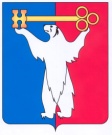 	АДМИНИСТРАЦИЯ ГОРОДА НОРИЛЬСКА КРАСНОЯРСКОГО КРАЯПОСТАНОВЛЕНИЕ28.07.2017	 г. Норильск	        № 304О внесении изменения в постановлениеАдминистрации города Норильскаот 11.10.2016 № 505Во исполнение решения Арбитражного суда Красноярского края дело 
№ А33-29701/2016 от 06.06.2017,ПОСТАНОВЛЯЮ:1.	Внести следующее изменение в постановление Администрации города Норильска «О приватизации объектов, арендуемых субъектами малого и среднего предпринимательства» от 11.10.2016 № 505 (далее - постановление):1.1. строку 3 приложения к постановлению изложить в редакции согласно приложению к настоящему постановлению.2. Управлению имущества Администрации города Норильска:- направить арендатору объекта, указанного в приложении к настоящему постановлению, копию настоящего постановления;- заключить с арендатором объекта, указанного в приложении к настоящему постановлению, договор купли-продажи объекта по цене, указанной в приложении 
к настоящему постановлению. 3. Опубликовать настоящее постановление в газете «Заполярная правда» 
и разместить его на официальном сайте муниципального образования город Норильск.4.	Контроль исполнения пункта 2 настоящего постановления возложить 
на заместителя Руководителя Администрации города Норильска по собственности 
и развитию предпринимательства.И.о. Руководителя Администрации города Норильска                              А.П. МитленкоОбъект муниципального недвижимого имущества, арендуемый субъектом малого и среднего предпринимательства Приложение к постановлению Администрации города Норильскаот _28.07._2017 № 304_________    №   п/пНаименование объектаАдресПлощадь(кв. м)Срок владения или пользования арендатором объекта (лет)Рыночная стоимость (руб.)3.Нежилое помещение(Свидетельство от 20.10.2008 серия 24 ЕЗ
№ 979584, кадастровый (условный) номер 24:55:000000:2374.II)Красноярский край, город Норильск, район Центральный, проезд Котульского, д. 2, пом. 56248,7с 08.05.2007 (более 2-х лет)2 359 224,58